BOLETÍN 165  TUXTLA GUTIÉRREZ, CHIAPAS01  DE MAYO  DE 2011. Adquiere UNACH equipo de alta tecnología para el estudio de la AnatomíaSe encuentra en la Facultad de Medicina HumanaBeneficiará a estudiantes del primer al décimo móduloA fin de ofrecer a los alumnos de la Universidad Autónoma de Chiapas, mayores elementos que fortalezcan la educación de calidad que reciben en las aulas, la Facultad de Medicina Humana cuenta ya con el equipo y software para el estudio de la anatomía en tercera dimensión.Sobre el tema, el director de la Facultad, Adrián Pérez Vargas, hizo saber que la adquisición de este equipo que alcanza un valor de alrededor de 650 mil pesos, es producto de las gestiones del rector Jaime Valls Esponda y del apoyo permanente de los gobiernos estatal y federal.Luego de señalar que la Facultad de Medicina Humana de la UNACH, es la tercera en el país en adquirir este software, señaló que “este equipo lo conforman un proyector de tercera dimensión y 50 lentes, lo que traerá enormes beneficios en la capacitación de la comunidad universitaria”.Pérez Vargas, indicó que estos aparatos serán una nueva herramienta para el estudio de la anatomía en sus diferentes facetas de la Licenciatura en Médico Cirujano, desde el primer hasta el décimo módulo, además para aquellos que se encuentran en el internado, cursen alguna especialidad o posgrado en esta Facultad.Puntualizó que este equipo no sustituirá a los docentes, libros o métodos anteriores sino complementará la enseñanza con el propósito de enriquecer las competencias profesionales y la calidad de la formación profesional del médico cirujano de la UNACH.Por último, destacó que actualmente mil 143 estudiantes se encuentran inscritos en la Licenciatura de Médico Cirujano, del primer al décimo módulo, quienes como parte de su formación profesional, realizan sus prácticas en distintas instituciones médicas de carácter federal, estatal y municipal.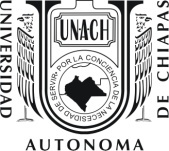 DIRECCIÓN DE COMUNICACIÓN UNIVERSITARIA   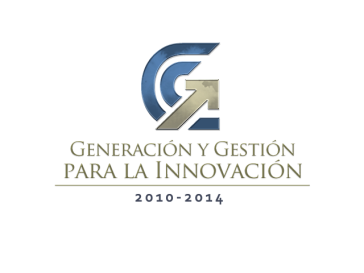 